ΔΕΛΤΙΟ ΤΥΠΟΥΣτην εκλογή Προέδρου και Γενικού Γραμματέα προχώρησε  χθες το Δ.Σ. της Π.Ε.Δ.Α. Μετά από την ψηφοφορία, Πρόεδρος εξελέγη (με 13 ψήφους σε 13 ψηφίσαντες) ο Δήμαρχος Αγίων Αναργύρων – Καματερού, Νίκος Σαράντης και Γενικός Γραμματέας (με 13 ψήφους σε 13 ψηφίσαντες) ο Δήμαρχος Νέας Ιωνίας Ηρακλής Γκότσης. Νωρίτερα, είχε αποχωρήσει η παράταξη «Ενωμένη Αυτοδιοίκηση Αττικής» με επικεφαλής τον Δήμαρχο Πεντέλης Δημήτρη Στεργίου-Καψάλη. Από την διαδικασία απείχαν η Λαϊκή Συσπείρωση, καθώς και το μέλος του Δ.Σ. Νίκος Σακούτης.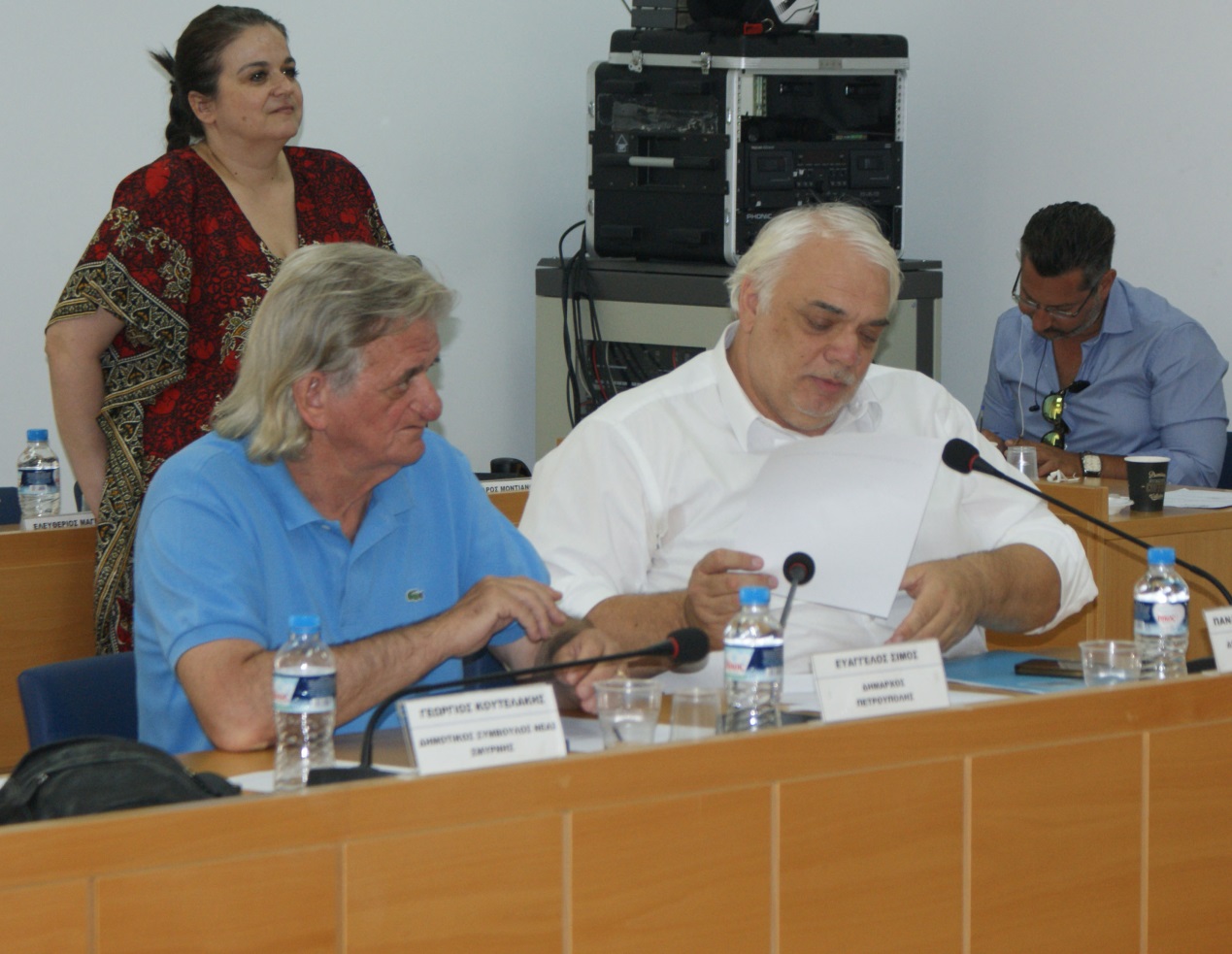 